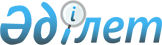 О признании утратившими силу некоторых решений Алгинского районного маслихатаРешение Алгинского районного маслихата Актюбинской области от 25 февраля 2022 года № 140. Зарегистрировано в Министерстве юстиции Республики Казахстан 4 марта 2022 года № 27023
      В соответствии с пунктом 5 статьи 7 Закона Республики Казахстан "О местном государственном управлении и самоуправлении в Республике Казахстан" и со статьей 27 Закона Республики Казахстан "О правовых актах", Алгинский районный маслихат РЕШИЛ:
      1. Признать утратившими силу следующие решения Алгинского районного маслихата:
      1) решение "Об утверждении Правил проведения раздельных сходов местного сообщества в Алгинском районе" от 19 февраля 2014 года № 137 (зарегистрированное в реестре государственной регистрации нормативных правовых актов за № 3827);
      2) решение "О внесении изменений в решение Алгинского районного маслихата от 19 февраля 2014 года № 137 "Об утверждении Правил проведения раздельных сходов местного сообщества в Алгинском районе" от 24 декабря 2018 года № 220 (зарегистрированное в реестре государственной регистрации нормативных правовых актов № 3-3-193).
      2. Настоящее решение вводится в действие по истечении десяти календарных дней после дня его первого официального опубликования.
					© 2012. РГП на ПХВ «Институт законодательства и правовой информации Республики Казахстан» Министерства юстиции Республики Казахстан
				
      Секретарь Алгинского районного маслихата 

М. Тулеуов
